BALVU NOVADA PAŠVALDĪBA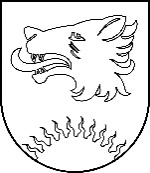 BALVU NOVADA DOMEBalvosAPSTIPRINĀTIar Balvu novada Domes 2024.gada 21.marta lēmumu (sēdes prot. Nr.__., ___.§)SAISTOŠIE NOTEIKUMI2024.gada 21.martā                                                                                               Nr.___/2024PAR  ATCERES DIENU  UN SVĒTKU PABALSTIEM BALVU NOVADĀIzdoti saskaņā ar Pašvaldību likuma 44.panta otro daļuVispārīgie jautājumiSaistošie noteikumi (turpmāk - Noteikumi) nosaka Balvu novada pašvaldības (turpmāk -pašvaldība) atceres dienu un svētku pabalstu veidus, to apmēru, piešķiršanas un izmaksas kārtību, personu loku, kurām ir tiesības saņemt Noteikumos minēto palīdzību.Atceres dienu un svētku pabalstus ir tiesības saņemt personai, kura savu dzīvesvietu ir deklarējusi Balvu novada administratīvajā teritorijā un kura atbilst Noteikumos noteiktajiem pabalstu piešķiršanas kritērijiem.Noteikumos noteiktie pabalsti tiek piešķirti nepieprasot iesniegumu un neizvērtējot personas materiālo situāciju.Noteikumos noteikto pabalstu izmaksu, pamatojoties uz kompetento iestāžu (Pilsonības un migrācijas lietu pārvaldes Personu datu apstrādes departamenta, 1991. gada barikāžu dalībnieku biedrības, Balvu novada Dzimtsarakstu nodaļas u.c.) sniegtajām ziņām, organizē pašvaldības izpilddirektora nozīmētā atbildīgā amatpersona.Atceres dienu un svētku pabalstus izmaksā vienu reizi kalendāra gadā, ja Noteikumos nav noteikts cits izmaksas termiņš.Atceres dienu un svētku pabalstu veidiPašvaldība piešķir šādus atceres dienu un svētku pabalstus:atceres dienu pabalsti:pabalsts Otrā pasaules kara dalībniekiem;pabalsts politiski represētām personām;pabalsts nacionālās pretošanās kustības dalībniekiem;pabalsts 1991. gada barikāžu dalībniekiem;svētku pabalsti:pabalsts ilgdzīvotāju sveikšanai nozīmīgās dzīves jubilejās;pabalsts Goda pilsoņiem.Pabalsts Otrā pasaules kara dalībniekiemPabalsts Otrā pasaules kara dalībniekiem (turpmāk šajā nodaļā – pabalsts) tiek piešķirts 8. maijā ar mērķi sniegt atbalstu un godināt Otrā pasaules kara dalībniekus Nacisma sagrāves un Otrā pasaules kara upuru piemiņas dienā.Tiesības saņemt pabalstu ir Otrā Pasaules kara dalībniekam, uzrādot Otrā pasaules kara dalībnieka statusu un personu apliecinošu dokumentu. Pabalsta apmērs ir 50,00 euro.Pabalsts politiski represētām personām Pabalsts politiski represētajām personām (turpmāk šajā nodaļā - pabalsts) tiek piešķirts 25. martā ar mērķi sniegt atbalstu un godināt  politiski represētās personas Komunistiskā genocīda upuru piemiņas dienā.Tiesības saņemt pabalstu ir politiski represētajai personai, uzrādot politiski represētās personas statusu un personu apliecinošu dokumentu.Pabalsta apmērs ir 50,00 euro. Pabalsts nacionālās pretošanās kustības dalībniekiemPabalsts nacionālās pretošanās kustības dalībniekiem (turpmāk šajā nodaļā - pabalsts) tiek piešķirts 17. martā ar mērķi sniegt atbalstu un godināt nacionālās pretošanās kustības dalībniekus Nacionālās pretošanās kustības piemiņas dienā.Tiesības saņemt pabalstu ir nacionālās pretošanās kustības dalībniekam, uzrādot nacionālās pretošanās kustības dalībnieka statusu un personu apliecinošu dokumentu.Pabalsta apmērs ir 50,00 euro. Pabalsts 1991. gada barikāžu dalībniekiemPabalsts 1991. gada barikāžu dalībniekiem (turpmāk šajā nodaļā - pabalsts) tiek piešķirts 18. novembrī ar mērķi sniegt atbalstu un godināt 1991. gada barikāžu dalībniekus Latvijas Republikas proklamēšanas dienā.Tiesības saņemt pabalstu ir 1991. gada barikāžu dalībniekam, uzrādot 1991. gada barikāžu dalībnieka statusu un personu apliecinošu dokumentu.Pabalsta apmērs ir 30,00 euro.Pabalsts ilgdzīvotāju sveikšanai nozīmīgās dzīves jubilejāsPabalsts ilgdzīvotāju sveikšanai nozīmīgās dzīves jubilejās (turpmāk šajā nodaļā - pabalsts) tiek piešķirts ar mērķi apsveikt ilgdzīvotājus nozīmīgās dzīves jubilejās. Pabalsta apmērs, nogādājot to personas dzīves vietā:80., 85., 90. un 95. dzimšanas dienā ir 30,00 euro;100. dzimšanas dienā ir 150,00 euro.Pabalstu izmaksā kalendāra mēnesī, kad persona sasniegusi Noteikumu 20. punktā noteikto vecumu.Pabalsts Goda PilsoņiemPabalsts Goda pilsoņiem (turpmāk šajā nodaļā - pabalsts) tiek piešķirts 18. novembrī Latvijas Republikas proklamēšanas dienā ar mērķi godināt Balvu novada Goda pilsoņus. Tiesības saņemt pabalstu ir personai pamatojoties uz Balvu novada Domes lēmumu par apbalvojuma „Balvu Goda pilsonis” piešķiršanu.Pabalsta apmērs ir divu Ministru kabineta noteikto minimālo mēneša darba algu apmērā.Noslēguma jautājumsAr šo Noteikumu spēkā stāšanos spēku zaudē Balvu novada domes 2021.gada 23.septembra saistošie noteikumi Nr. 9/2021 "Par atceres dienu un svētku pabalstiem Balvu novadā” (Latvijas Vēstnesis, 2021, Nr.201).Domes priekšsēdētājs 					                         S.MaksimovsReģ.Nr 90009115622., Bērzpils iela 1A, Balvi, Balvu novads, LV-4501, tālrunis +371 64522453, e-pasts: dome@balvi.lv